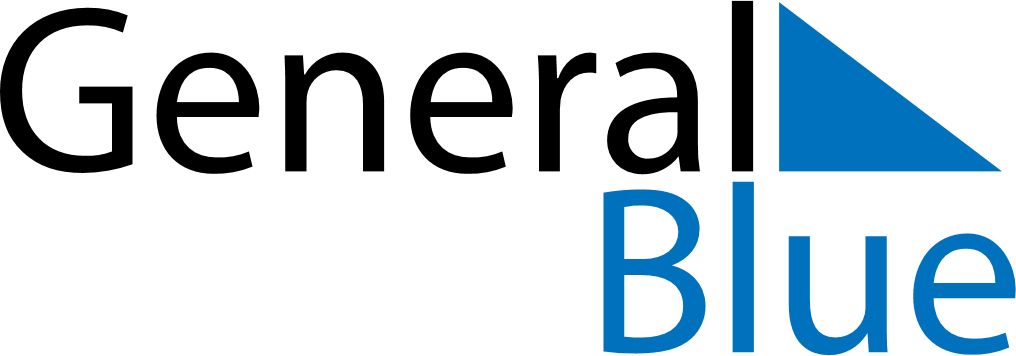 July 2024July 2024July 2024July 2024July 2024July 2024Haellefors, OErebro, SwedenHaellefors, OErebro, SwedenHaellefors, OErebro, SwedenHaellefors, OErebro, SwedenHaellefors, OErebro, SwedenHaellefors, OErebro, SwedenSunday Monday Tuesday Wednesday Thursday Friday Saturday 1 2 3 4 5 6 Sunrise: 3:46 AM Sunset: 10:24 PM Daylight: 18 hours and 38 minutes. Sunrise: 3:47 AM Sunset: 10:24 PM Daylight: 18 hours and 36 minutes. Sunrise: 3:49 AM Sunset: 10:23 PM Daylight: 18 hours and 34 minutes. Sunrise: 3:50 AM Sunset: 10:22 PM Daylight: 18 hours and 32 minutes. Sunrise: 3:51 AM Sunset: 10:21 PM Daylight: 18 hours and 29 minutes. Sunrise: 3:53 AM Sunset: 10:20 PM Daylight: 18 hours and 27 minutes. 7 8 9 10 11 12 13 Sunrise: 3:54 AM Sunset: 10:19 PM Daylight: 18 hours and 24 minutes. Sunrise: 3:55 AM Sunset: 10:18 PM Daylight: 18 hours and 22 minutes. Sunrise: 3:57 AM Sunset: 10:16 PM Daylight: 18 hours and 19 minutes. Sunrise: 3:59 AM Sunset: 10:15 PM Daylight: 18 hours and 16 minutes. Sunrise: 4:00 AM Sunset: 10:14 PM Daylight: 18 hours and 13 minutes. Sunrise: 4:02 AM Sunset: 10:12 PM Daylight: 18 hours and 9 minutes. Sunrise: 4:04 AM Sunset: 10:11 PM Daylight: 18 hours and 6 minutes. 14 15 16 17 18 19 20 Sunrise: 4:06 AM Sunset: 10:09 PM Daylight: 18 hours and 3 minutes. Sunrise: 4:08 AM Sunset: 10:07 PM Daylight: 17 hours and 59 minutes. Sunrise: 4:10 AM Sunset: 10:06 PM Daylight: 17 hours and 56 minutes. Sunrise: 4:11 AM Sunset: 10:04 PM Daylight: 17 hours and 52 minutes. Sunrise: 4:13 AM Sunset: 10:02 PM Daylight: 17 hours and 48 minutes. Sunrise: 4:15 AM Sunset: 10:00 PM Daylight: 17 hours and 44 minutes. Sunrise: 4:18 AM Sunset: 9:58 PM Daylight: 17 hours and 40 minutes. 21 22 23 24 25 26 27 Sunrise: 4:20 AM Sunset: 9:56 PM Daylight: 17 hours and 36 minutes. Sunrise: 4:22 AM Sunset: 9:54 PM Daylight: 17 hours and 32 minutes. Sunrise: 4:24 AM Sunset: 9:52 PM Daylight: 17 hours and 28 minutes. Sunrise: 4:26 AM Sunset: 9:50 PM Daylight: 17 hours and 23 minutes. Sunrise: 4:28 AM Sunset: 9:48 PM Daylight: 17 hours and 19 minutes. Sunrise: 4:31 AM Sunset: 9:45 PM Daylight: 17 hours and 14 minutes. Sunrise: 4:33 AM Sunset: 9:43 PM Daylight: 17 hours and 10 minutes. 28 29 30 31 Sunrise: 4:35 AM Sunset: 9:41 PM Daylight: 17 hours and 5 minutes. Sunrise: 4:37 AM Sunset: 9:39 PM Daylight: 17 hours and 1 minute. Sunrise: 4:40 AM Sunset: 9:36 PM Daylight: 16 hours and 56 minutes. Sunrise: 4:42 AM Sunset: 9:34 PM Daylight: 16 hours and 51 minutes. 